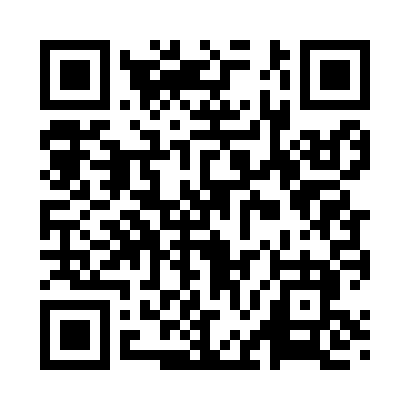 Prayer times for Peculiar, Missouri, USAMon 1 Jul 2024 - Wed 31 Jul 2024High Latitude Method: Angle Based RulePrayer Calculation Method: Islamic Society of North AmericaAsar Calculation Method: ShafiPrayer times provided by https://www.salahtimes.comDateDayFajrSunriseDhuhrAsrMaghribIsha1Mon4:245:571:225:188:4710:202Tue4:245:581:225:188:4610:203Wed4:255:581:225:188:4610:194Thu4:265:591:225:188:4610:195Fri4:265:591:235:188:4610:186Sat4:276:001:235:188:4510:187Sun4:286:001:235:188:4510:178Mon4:296:011:235:188:4510:179Tue4:306:021:235:188:4410:1610Wed4:316:021:235:188:4410:1611Thu4:326:031:235:188:4410:1512Fri4:336:041:245:188:4310:1413Sat4:336:041:245:188:4310:1314Sun4:346:051:245:188:4210:1315Mon4:356:061:245:188:4210:1216Tue4:376:071:245:188:4110:1117Wed4:386:071:245:188:4010:1018Thu4:396:081:245:188:4010:0919Fri4:406:091:245:188:3910:0820Sat4:416:101:245:188:3810:0721Sun4:426:101:245:188:3810:0622Mon4:436:111:245:188:3710:0523Tue4:446:121:245:188:3610:0424Wed4:456:131:245:188:3510:0325Thu4:476:141:245:178:3510:0226Fri4:486:151:245:178:3410:0027Sat4:496:151:245:178:339:5928Sun4:506:161:245:178:329:5829Mon4:516:171:245:168:319:5730Tue4:536:181:245:168:309:5531Wed4:546:191:245:168:299:54